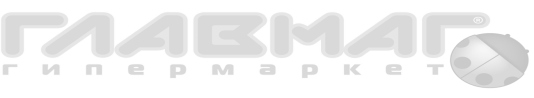 ДОПОЛНИТЕЛЬНОЕ СОГЛАШЕНИЕ № 2к договору поставки (продовольственные товары)  №       от «     »      20       г.Закрытое акционерное общество «ЭКСТРА», именуемое в дальнейшем «Покупатель», в лице Романовой Ольги Михайловны, действующей на основании доверенности от 18.11.2017, с одной стороны, и      , именуем      в дальнейшем «Поставщик», в лице       действующий на основании      , с другой стороны, совместно именуемые «Стороны», заключили настоящее дополнительное соглашение о следующем1.  Стороны договорились  дополнить текст  Договора  пунктом  2.12  в следующей редакции:  «2.12. При согласовании заведения в  товарную матрицу торговых точек Покупателя нового товара, подлежащего ветеринарному контролю, Поставщик обязан указывать в карточке товара 10-значный код ТНВЭД.            До поставки  подконтрольного товара в адрес Покупателя,  в  ФГИС Меркурий должен быть сформирован электронный ВСД на каждую отдельную партию товарной позиции поставляемой продукции.             При поставке подконтрольных товаров, Поставщик (перевозчик) обязуется предоставить Покупателю,  данные о факте регистрации электронного ВСД на подконтрольный товар в ФГИС Меркурий, в  виде печатной формы электронного ВСД с параметрами «сжатое с расширенной информацией», в соответствие с  п. 10 Приказа Минсельхоза России от 27.12.2016 N 589. Данные сведения предоставляются Поставщиком в момент фактической передачи поднадзорных товаров Покупателю.2.12.1. В случае указания Поставщиком в печатной форме электронного ВСД с параметрами «сжатое с расширенной информацией»:неверных данных о поднадзорной площадкестатуса электронного ВСД «не оформлен»не указание в электронном ВСД номера ТТНне соответствие даты отгрузки дате указанной в ТТНне верного веса (не пересчет шт в кг; завышение веса от данных первичных документов; занижение            веса из-за отсутствия наличия веса конкретной партии отгруженного товара)не верного наименование поднадзорного товаране на все поднадзорные товары документа поставки зарегистрированы эВСД, Покупатель вправе отказаться от приемки соответствующей партии подконтрольных товаров и/или  вернуть товар Поставщику за счет последнего и потребовать уплаты штрафных санкций за нарушения срока поставки товара, согласно условиям настоящего договора».2. Подразделения Покупателя имеют следующие параметры в ФГИС Меркурий3. Стороны констатируют, что условия настоящего соглашения им понятны, взаимовыгодны, не ущемляют прав и законных интересов сторон. 4. Настоящее соглашение составлено в 2-х одинаковых экземплярах, имеющих равную юридическую силу, по одному для каждой из сторон.5. Во всем остальном, не измененном настоящим соглашением, действуют условия Договора поставки.6. Настоящее соглашение вступает в силу со дня  его подписания и действует в течение всего срока действия Договора поставки, если иное не согласовано сторонами.Подписи сторонг. Иваново«     »      20       г.Сведения о хозяйствующем субъектеСведения о хозяйствующем субъектеНаименование ХСИНН/КППАдрес регистрацииГлобальный идентификатор в системеЗАО "ЭКСТРА"3702550522 / 370201001153002, Российская Федерация, Ивановская обл., г. Иваново, 8 Марта ул., д. 32, пом.52 Б448fdae6-9176-4b04-b944-8e2dbdffa469Сведения о поднадзорной площадкеСведения о поднадзорной площадкеНомерИНН/КППАдрес регистрацииГлобальный идентификатор в системеRU37:052468283702550522 / 370632001Российская Федерация, Ивановская обл., Шуйский район, г. Шуя, Васильевская ул., д. 2cdb9e072-a52e-4d05-a27c-b3897d1fb68aRU37:947677733702550522 / 370201001153002, Российская Федерация, Ивановская обл., г. Иваново, 8 Марта ул., д. 32, пом.52 Б87d26d42-c83f-b571-644e-a5aeca1452a1Поставщик_____________________       м.п.Покупатель _____________________  О. М. Романова м.п.